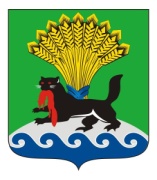 РОССИЙСКАЯ ФЕДЕРАЦИЯИРКУТСКАЯ ОБЛАСТЬИРКУТСКОЕ РАЙОННОЕ МУНИЦИПАЛЬНОЕ ОБРАЗОВАНИЕАДМИНИСТРАЦИЯПОСТАНОВЛЕНИЕот «15» октября 2020 г.			   		                                          № 584Об утверждении порядка принятия решения об осуществлении бюджетных инвестиций на подготовку обоснования инвестиций и проведение его технологического и ценового аудита за счет средств бюджета Иркутского районного муниципального образования и порядка осуществления указанных бюджетных инвестиций В целях определения порядка принятия решения об осуществлении бюджетных инвестиций на подготовку обоснования инвестиций и проведение его технологического и ценового аудита, в случае, если подготовка обоснования инвестиций для объекта капитального строительства в соответствии с законодательством Российской Федерации является обязательной, в соответствии с пунктом 3.1 статьи 79 Бюджетного кодекса Российской Федерации, руководствуясь статьями 39, 45, 54 Устава Иркутского районного муниципального образования, администрация Иркутского районного муниципального образованияПОСТАНОВЛЯЕТ:Утвердить порядок принятия решения об осуществлении бюджетных инвестиций на подготовку обоснования инвестиций и проведение его технологического и ценового аудита за счет средств бюджета Иркутского районного муниципального образования (приложение 1).Утвердить порядок осуществления бюджетных инвестиций на подготовку обоснования инвестиций и проведение его технологического и ценового аудита за счет средств бюджета Иркутского районного муниципального образования (приложение 2). Опубликовать настоящее постановление с приложением в газете «Ангарские огни» и разместить на официальном сайте Иркутского районного муниципального образования в информационно-телекоммуникационной сети «Интернет» www.irkraion.ru.Контроль за исполнением настоящего постановления возложить на первого заместителя Мэра района.Мэр                                                                                                            Л.П. ФроловПриложение 1Утвержденпостановлением администрации Иркутского районного муниципального образованияот «___» __________ № _____ПОРЯДОКПРИНЯТИЯ РЕШЕНИЙ ОБ ОСУЩЕСТВЛЕНИИ БЮДЖЕТНЫХ ИНВЕСТИЦИЙ НА ПОДГОТОВКУ ОБОСНОВАНИЯ ИНВЕСТИЦИЙ И ПРОВЕДЕНИЕ ТЕХНОЛОГИЧЕСКОГО И ЦЕНОВОГО АУДИТА ЗА СЧЕТ СРЕДСТВ БЮДЖЕТА ИРКУТСКОГО РАЙОННОГО МУНИЦИПАЛЬНОГО ОБРАЗОВАНИЯI. ОБЩИЕ ПОЛОЖЕНИЯ1. Настоящий Порядок определяет последовательность действий при принятии решения об осуществлении бюджетных инвестиций на подготовку обоснования инвестиций для объектов капитального строительства муниципальной собственности Иркутского районного муниципального образования и проведение его технологического и ценового аудита за счет средств бюджета Иркутского районного муниципального образования (далее – решение о бюджетных инвестициях).2. Решение о бюджетных инвестициях принимается в случае, если подготовка обоснования инвестиций для объектов капитального строительства в соответствии с законодательством Российской Федерации является обязательной.II. ПОРЯДОК ПРИНЯТИЯ РЕШЕНИЙ ОБ ОСУЩЕСТВЛЕНИИБЮДЖЕТНЫХ ИНВЕСТИЦИЙ3. Решение принимается в форме постановления администрации  Иркутского районного муниципального образования.4. Разработка проекта решения об осуществлении бюджетных инвестиций обеспечивается главным распорядителем бюджетных средств, ответственным за реализацию мероприятия муниципальной программы, в рамках которой планируется осуществлять бюджетные инвестиции, наделенным в установленном порядке полномочиями в соответствующей сфере ведения (далее - уполномоченный орган).5. Проектом решения об осуществлении бюджетных инвестиций могут предусматриваться несколько объектов капитального строительства, в отношении которых планируется подготовка обоснования инвестиций и проведения его технологического и ценового аудита в рамках одного мероприятия муниципальной программы.6. Проект решения об осуществлении бюджетных инвестиций должен содержать следующую информацию в отношении каждого объекта капитального строительства:1) наименование объекта капитального строительства и его характеристики (здание, строение, сооружение), фактический адрес его местонахождения или предполагаемое месторасположение (населенный пункт, муниципальное образование), площадь, назначение использования (жилое, нежилое помещение), мощность объекта (прирост мощности);2) цель принятия решения об осуществлении бюджетных инвестиций (подготовка обоснования инвестиций и проведение его технологического и ценового аудита);3) направление инвестирования (строительство, реконструкция, в том числе с элементами реставрации, техническое перевооружение);4) наименование уполномоченного органа;5) наименование муниципального заказчика;6) срок подготовки обоснования инвестиций для объектов капитального строительства и проведение его технологического и ценового аудита;7) общий объем бюджетных инвестиций, предоставляемых на подготовку обоснования инвестиций и проведение технологического и ценового аудита за счет средств бюджета Иркутского районного муниципального образования с распределением по годам реализации бюджетных инвестиций.7. К проекту решения прилагается пояснительная записка, содержащая информацию:1) об обосновании потребности на продукцию (работы и услуги), создаваемую в результате создания объекта капитального строительства;2) обоснование потребности в создании или увеличении стоимости муниципального имущества; 3) информацию о соответствии направлениям развития, обозначенным в документах стратегического планирования Иркутского районного муниципального образования; 4) краткую характеристику объекта капитального строительства (предполагаемое место размещения объекта капитального строительства; предполагаемая мощность (прирост мощности) объекта капитального строительства, подлежащая вводу в эксплуатацию; ожидаемая предполагаемая (предельная) стоимость объекта капитального строительства, рассчитанная в ценах соответствующих лет, млн. рублей; ожидаемые сроки начала и окончания строительства (реконструкции, в том числе с элементами реставрации, технического перевооружения) объекта капитального строительства; наименование муниципальной программы.8. Уполномоченный орган направляет проект решения на согласование в экономическое управление администрации Иркутского районного муниципального образования. Согласование проекта решения производится с учетом следующих критериев:1) соответствие цели создания объекта капитального строительства целям и задачам, определенным в муниципальных программах;2) наличие поручений Мэра Иркутского района;3) обоснование потребности в продукции (работах и услугах), создаваемой в результате создания объекта капитального строительства, потребности в создании или увеличении стоимости муниципального имущества.9. Экономическое управление администрации Иркутского районного муниципального образования в течение 10 рабочих дней со дня поступления проекта решения рассматривает его, и согласовывает проект решения либо отказывает в его согласовании.10. В случае согласования проекта решения экономическим управлением администрации Иркутского районного муниципального образования уполномоченный орган направляет проект решения на согласование в финансовый орган администрации Иркутского районного муниципального образования.11. Финансовый орган администрации Иркутского районного муниципального образования в течение 10 рабочих дней со дня поступления проекта решения рассматривает его, и согласовывает проект решения либо отказывает в его согласовании.12. После согласования проекта решения экономическим управлением администрации Иркутского районного муниципального образования, финансовым органом администрации Иркутского районного муниципального образования, уполномоченный орган осуществляет дальнейшее согласование проекта решения в порядке, установленном инструкцией по делопроизводству в администрации Иркутского районного муниципального образования, и направляет его на подпись Мэру района.III. ЗАКЛЮЧИТЕЛЬНЫЕ ПОЛОЖЕНИЯ13. Решение об осуществлении бюджетных инвестиций является основанием для внесения изменений в муниципальную программу Иркутского района и в решение Думы Иркутского района о бюджете Иркутского районного муниципального образования.14. Внесение изменений в решение об осуществлении бюджетных инвестиций осуществляется в порядке, установленном для его принятия разделом 2 настоящего Порядка.15. Решение о прекращении реализации бюджетных  инвестиций принимается в соответствии с решением технического совета при Мэре Иркутского районного муниципального образования (далее – технический совет).Проект решения о прекращении реализации бюджетных инвестиций подлежит согласованию в порядке, установленном для его принятия разделом 2 настоящего Порядка. Совместно с проектом решения о прекращении бюджетных инвестиций предоставляется оформленный протокол технического совета, содержащий соответствующее решение.Первый заместитель Мэра района                                                             И.В. ЖукПриложение 2Утвержденпостановлением администрации Иркутского районного муниципального образованияот «___» __________ № _____ПОРЯДОКОСУЩЕСТВЛЕНИЯ БЮДЖЕТНЫХ ИНВЕСТИЦИЙ НА ПОДГОТОВКУ ОБОСНОВАНИЯ ИНВЕСТИЦИЙ И ПРОВЕДЕНИЕ ТЕХНОЛОГИЧЕСКОГО И ЦЕНОВОГО АУДИТА ЗА СЧЕТ СРЕДСТВ БЮДЖЕТА ИРКУТСКОГО РАЙОННОГО МУНИЦИПАЛЬНОГО ОБРАЗОВАНИЯI. ОБЩИЕ ПОЛОЖЕНИЯ1. Настоящий Порядок определяет порядок осуществления бюджетных инвестиций на подготовку обоснования инвестиций и проведение его технологического и ценового аудита за счет средств бюджета Иркутского районного муниципального образования для объектов капитального строительства муниципальной собственности Иркутского районного муниципального образования.II. ПОРЯДОК ОСУЩЕСТВЛЕНИЯ БЮДЖЕТНЫХ ИНВЕСТИЦИЙ2. Бюджетные инвестиции осуществляются в соответствии с постановлением администрации Иркутского районного муниципального образования, принятым в соответствии с Порядком принятия решений об осуществлении бюджетных инвестиций на подготовку обоснования инвестиций и проведение его технологического и ценового аудита за счет средств бюджета Иркутского районного муниципального образования, утвержденным правовым актом администрации Иркутского районного муниципального образования.3. Расходы, связанные с бюджетными инвестициями, осуществляются в порядке, установленном бюджетным законодательством Российской Федерации, на основании муниципальных контрактов, заключенных муниципальными заказчиками в целях подготовки обоснования инвестиций и проведения его технологического и ценового аудита (далее - муниципальный контракт).4. Муниципальные контракты заключаются и оплачиваются в пределах лимитов бюджетных обязательств, доведенных муниципальному заказчику как получателю бюджетных средств на указанные цели.5. Контроль целевого, эффективного использования бюджетных инвестиций осуществляется муниципальным заказчиком и органами  муниципального финансового контроля в порядке, установленном действующим законодательством Российской Федерации.Первый заместитель Мэра района                                                             И.В. Жук